Årsmøte i Gloi 28 januar 2021Glòi inviterer til årsmøte torsdag 28. januar 2021, kl. 19.00, på Teams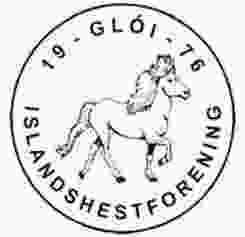 ​Møtet gjennomføres på Teams. Møtet åpner 30 minutter før det starter, medlemmer oppfordres til å logge seg på i god tid før møtet starter. Ved tekniske problemer, kontakt Gurli Meyer: 48134152. Vedtak foregår etter prinsippet «Den som tier samtykker». Kommentarer skrives inn i kommentarfeltet. Dersom noen ønsker å komme med en muntlig kommentar må man rekke opp hånda i møtet. Ved benkeforslag under valget av styret og komiteer foregår avstemning ved å rekke opp hånda i Teams. Det vil bli en gjennomgang i begynnelsen av møtet.Link til møtet: https://teams.microsoft.com/l/meetup-join/19%3ameeting_OGUzMDc0N2ItMzAwZC00YTk0LTk5NDQtZjRkYWYxMWI1MzY1%40thread.v2/0?context=%7b%22Tid%22%3a%22e934ee02-7919-46bc-9520-67b03eb14c28%22%2c%22Oid%22%3a%2259212f62-f68e-4b89-8ebb-86fa23565677%22%7dSaksliste1. Godkjenne de stemmeberettigede 2. Godkjenne innkalling, saksliste og forretningsorden 3. Velge møteleder, sekretær, og 2 medlemmer til å underskrive protokollen 4. Behandle årsberetning 4.1 Styret 4.2 Kurskomite 4.3 Sportskomite 4.4 Aktivitetskomite 5. Behandle revidert regnskap 5.1 Uttalelsene fra revisor 6. Behandle innkomne forslag og saker 7. Fastsette medlemskontingent 8. Vedta budsjett for kommende år 9. Behandle organisasjonsplan 10. Valgkomiteens innstilling til årsmøte 2021 11. Foreta valg4. 1) Årsberetning for styret i Gloi Islandshestforening 2020Styret har i 2020 bestått av følgende personer:Leder: Aurora Buan
Nestleder: Gurli Meyer
Kasserer: Nina Ekle 
Sekretær: Malin Austnes
Styremedlem: Anja Bjerkli (leder sportskomite) 
Styremedlem: Lena Kristine Hansen (leder kurskomite)
Ungdomsrepresentant: Ingrid Skjervold 
Vara: Marte Finseraas (leder aktivitetskomite) Medlemstall pr. 29.12.2020: 111 I 2020 har styret holdt 6 ordinære styremøter, der 5 av disse har blitt holdt digitalt på grunn av Covid-19 og 1 utvidet møte med alle i styret og komiteene. I tillegg har vi hatt god kommunikasjon over ulike medier slik som meldingsgrupper og e-post, noe som har fungert veldig fint i det spesielle året 2020. Styret har vært et selvdrevet styre, der alle har god kontroll på sine oppgaver og følger opp det som skjer i klubben. Vi tok over etter årsmøtet 30. januar 2020. Det nye styret besto av flere som har vært over en periode mens det også har kommet nye fjes med nytenkning og motivasjon. Etter årsmøtet ble det kalt inn til utvidet styremøte med alle i styret inkludert komitemedlemmer. Der gjennomgikk vi aktiviteter og ulike rutiner rundt økonomi. Vi fikk også drøftet ideer sammen og hva vi skal ha fokus på i 2020. Vi ønsket hovedsakelig å fortsette den stigende kurven i klubben med aktiviteter og et tilbud for alle. 2020 har vært et spesielt år med tanke på Covid-19. Når pandemien brøt ut hadde vi et styremøte over Messenger slik at vi alle kunne snakke sammen og dele tanker om resten av 2020. Arrangementer ble avlyst eller flyttet. Avholdte arrangementer i 2020:Klubben har avholdt 2 C-stevner, fordelt på Verdal og Hegra.
6 ridekurs og 1 rekruttkurs på Verdal. 
2 overnattingsturer fra Lånke og Budal og 2 sosialdager på Lånke. For mer detaljer om disse arrangementene henvises til årsmeldingene til de ulike komiteene.Alt av større arrangement har blitt avlyst i 2020 på grunn av Covid-19. I 2020 har Aurora Buan representert klubben på NIHFs årsmøte og Nina Ekle på lokallagsmøte, begge disse hendelsene ble gjennomgått elektronisk på grunn av Covid-19. Noe vi synes fungerte fint. På NIHFs lokallagsmøte i oktober var et av temaene at NIHF i fremtiden vil ha en enda tettere tilknytning til Norges Rytterforbund og Idrettsforbundet, og i den forbindelse skal klubben ta i bruk idrettsforbundets system Klubbadmin i løpet av det kommende året.  Det vil ligge flere muligheter for økonomisk støtte for islandshestlagene i dette samarbeidet. Vi har også hatt fokus på å få satt opp en terminliste for 2021 allerede før jul, slik at våre medlemmer kan se hva som skjer fremover. Håper at dette resulterer i at vi får gjennomført det vi ønsker tilby våre medlemmer i klubben, ett bredt og variert tilbud. Så gjenstår det bare å se om Covid-19 lar oss gjennomføre våre arrangementer. Økonomisk har vi gått med et godt overskudd dette året. Årsmøtet i fjor vedtok et budsjett med et overskudd på 4350,- Vi har gjort opp regnskapet med et overskudd på 56.116,34 inklusive finanskostnader. Mye av dette overskuddet ligger i de støtteordningene vi får tilført gjennom idrettens støtteordninger og momskompensasjon. Vi vil til slutt takke alle som har bidratt på de ulike arrangementene som Gloi har gjennomført i 2020. Vi er en dugnadsklubb som er avhengige av at medlemmer bidrar for å få ulike aktiviteter gjennomført, dette bidrar også til økt aktivitetsnivå som er bra for klubben. Takk for god innsats i 2020, vi gleder oss til 2021! For styret Aurora Buan 4. 2) Årsberetning Kurskomite Gloi 2020Kurskomiteen i år:
Rikke Skogstad
Marthe Tronrud
Lena Kristine Hansen, leder2020 har vært et veldig spesielt år med tanke på coronasituasjonen, og dette har påvirket kurstilbudene vi har hatt planlagt for denne sesongen. Året startet med et kurs med Eyjólfur Þorsteinsson på Verdal i januar og et kurs med Thomas Larsen i Trondheim i februar. I mars kom corona-krisen, og vi måtte avlyse det planlagte kurset med Thomas Larsen i mars. Deretter ble neste kurs avholdt i juli, på Gjervan med vår lokale rytter Rikke Skogstad som instruktør. Det neste kurset var med Thomas Larsen i Trondheim hos Nina Ekle. Videre var det planlagt og avholdt et kurs med Thomas Larsen og et kurs med Rikke Skogstad. Henholdsvis i Trondheim og på Gjervan. Det har vært planlagt kurs med Agnar Snorri Stenfansson også, men på grunn av coronasituasjonen har vi vært nødt til å avlyse og se bort ifra det tilbudet. Det var i utgangspunktet planlagt flere kurs på vårparten mot stevner i 2021, men disse har vi også valgt å se bort ifra.Tanker rundt det å ha arrangert/ å skulle arrangere kurs nå i disse dager er:Vi synes det er litt vanskelig å finne en ridehall som er egnet å bruke, både med tanke på pris, lokasjon og utvalg. Nina har vært så snill og åpnet dørene for å låne ut ridehall, samt gi husrom til instruktør, og det har vært helt supert. Men slik det ser ut nå, skal vi ikke arrangere så mange kurs hos Nina i 2021, for å få spredd belastningen det er å arrangere ridekurs litt. 
Kursene med Rikke har vært arrangert på Gjervan, som i utgangspunktet ikke ligger veldig heldig til med tanke på kjørevei. Men siden flere av de som er interessert i å ri for Rikke er oppstallet på Gjervan eller i nærheten så går det fint. Det er uforutsigbart med coronasituasjonen, som stadig har endret regler for reise mellom land - som igjen har gjort det utfordrende å få hit instruktører vi har planlagt å holde kurs med. Nå, i våren 2021, er det planlagt kurs med Thomas Larsen, Ingeborg Bjørk Steinsdottir og Rikke Skogstad. Siden grensene er stengt og situasjonen rundt Covid-19 er uberegnelig, skal vi i år satse på dyktige norske instruktører.Kurs i 2020:04-05 Januar Kurs med Eyjolfur Thorsteinsson på Verdal01-02 Feburar Kurs med Thomas Larsen hos Nina Ekle i Trondheim28-29 Mars Kurs med Thomas Larsen. AVLYST grunnet Covid-1925 Juli Kurs med Rikke Skogstad på Gjervan05 September Kurs med Rikke Skogstad AVLYST grunnet for få påmeldte03-04 Oktober Kurs med Thomas Larsen hos Nina Ekle i Trondheim28-29 November Kurs med Thomas Larsen hos Nina Ekle i Trondheim12 Desember Kurs med Rikke Skogstad på GjervanVi i kurskomiteen vil rette en stor takk til alle som har bidratt og hjulpet til med kurs, og spesielt til Nina Ekle som har lånt ut det fine anlegget sitt til oss, og også tatt stort ansvar under kursene som har blitt avholdt der. Vi vil også rette en stor takk til Ingjald Åm, som har stilt ridehallen sin til disposisjon under Rikkekursene, og som har tatt minimal betaling i form av halleie. Uten det hadde vi nok ikke kunnet avholdt like mange kurs i 2020!På vegne av kurskomiteenLena Kristine Hansen, leder4. 3) Årsberetning Sportskomite Gloi 2020Sportskomiteen har i år bestått av: Anja Bjerkli (leder)Anne Martine EggenVictoria Berg Bjartan Anne KroghAnne Aasback (kioskansvarlig) Vi har arrangert 2 c-stevner, som var kvalifiserende. Klubbmesterskapet ble utsatt til september pga covid-19. Og nyttårstølten ble avlyst pga få deltakere. Sommerstevne, juni, c-stevne, 2 dagers, Verdal.Klubbmesterskap, september, c-stevne, 2 dagers, Hegra. Det ble et krevende, og uforutsigbart år for sportskomiteen. Med god planlegging og gode smittevernrutiner klarte vi å gjennomføre sommerstevnet på Verdal, med 23 deltakere. Det ble et fint stevne med gode prestasjoner og et fantastisk sommervær. 
På grunn av varmen var det flere som valgte å trekke seg fra klasser. I september arrangerte vi klubbmesterskap på Hegra, med hele 30 deltakere. Her var det flere nye ekvipasjer på banen, og det var veldig mange påmeldte i fritidsklasser. Veldig gøy med så mange nye fjes på stevneplassen! Vi ser også økende påmelding i barneklassene, som lover godt for videre rekruttering til stevner. 
I tillegg har vi kjørt leieklasse på begge stevnene med flere deltakere. Sportskomiteen takker for all god hjelp både før, under og etter stevnene. Dette er vi helt avhengige av for å kunne gjennomføre. På vegne av sportskomiteen
Anja Bjerkli 4. 4) Årsberetning Aktivitetskomite Gloi 2020 Aktivitetskomiteen har bestått av: Signe Elise Thyholt Eva Olsø Marion Gjertsås Marte Finseraas (leder) 2020 blir nok for alltid kjent som et annerledes år. Aktivitetskomiteen hadde flere forslag til aktiviteter i starten av året. Noen er satt på vent, men flere ble gjennomført. Rekruttleiren i juni ble avlyst pga smittevernreglene som var gjeldende da. Vi fikk heldigvis gjennomført en rekruttleir på Verdal i august. Dette er veldig populært blant klubbens yngste deltakere. Her var Pernille Pettersen instruktør i år også. Selv om noen måtte melde frafall pga forkjølelse var det flere på venteliste som ønsket å delta. Vi har i år hatt fokus på å kunne tilby et mangfoldig tilbud og med lav terskel for å kunne delta. Nytt av året er sosialdager på Lånke travbane. Det har vist seg å være et fint sosialt tilbud hvor man kunne komme både med og uten hest. For noen ble det en fin introduksjon til klubben. Innholdet på disse dagene har bla vært vanntølt, tur, trailbane, islandshest og vogn, bålkos og kaffe! Det har i år vært arrangert to overnattingsturer. Det var en til Nævervollen. Denne turen hadde ryttere som startet både fra Lånke og fra Jonsvatnet. Tilsammen 15 ryttere møttes og overnattet på Nævervollen. Det har også vært gjennomført en tredagerstur i Budal. Takk til gjengen i Budal som ordnet med tillatelse til å ri i nasjonalparken og som ordnet med leirplass og lokal bespisning. Det var god oppslutning på turene og det blir garantert flere. 14.juni: Sosialdag Lånke; 50 deltakere 4.-5. Juli - Overnattingstur Nævervollen: 15 deltakere 7. - 8. August - Tredagerstur Budal. 10 deltakere 29.-30. August: Rekruttleir Verdal. 10 deltakere (i alderen 10-16 år) 11. oktober: Sosialdag Lånke; 20 deltakere Vi i aktivitetskomiteen takker for et annerledes 2020, og ser frem til flere varierte aktiviteter i 2021. På vegne av aktivitetskomiteen 
Marte Finseraas5. Behandle revidert regnskap Noter til Gloi regnskap for 2020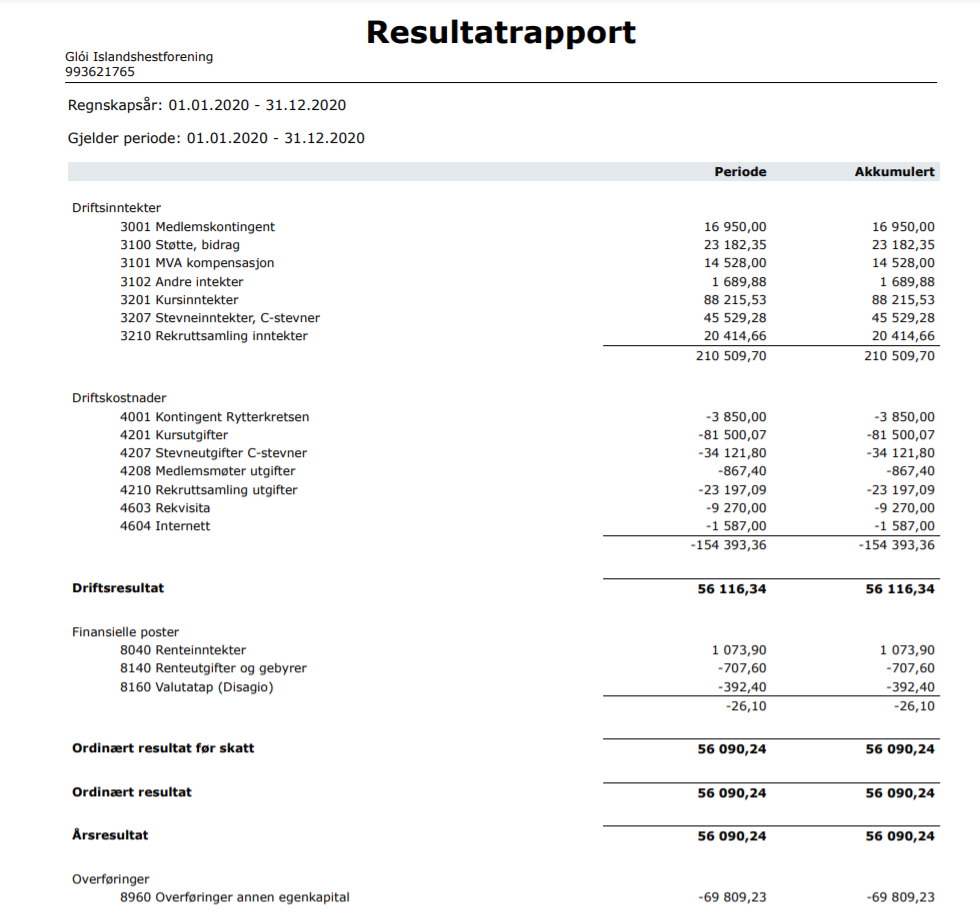 1: kto 8160 Valuttatap Eyokurs.2: kto 3102 Andre inntekter – Vippstransaksjoner fra dato ??. Det er ikke levert underlag som viser hvaslags arrangement dette kommer fra5. 1) Uttalelse fra revisorUttalelse om årsregnskapetVi har revidert årsregnskapet for Glòi Islandshestforening for regnskapsåret 2020. Revisjonen er gjennomført etter Norges Idrettsforbunds regnskaps og revisjonsbestemmelser (RRB) for små organissasjonsledd. RRBs sjekkliste for revisjon er benyttethttps://www.idrettsforbundet.no/tema/juss/regelverk/regnskaps--og-revisjonsbestemmelser/Årsregnskapet for regnskapsåret 2020 viser et overskudd på -56090,24krRevisjonskontrollen viser at alle krav til selve regnskapsførelsen er oppfylt tilfredsstillende iht RRB. Regnskap og bankkonti i Danske Bank samt kassekonto er avstemt pr 31.12.20 og stemmer med regnskap. Det er også gjennomført stikkprøver i regnskap og billag. Konti i Sparebank1 Midt-Norge (som finnes i regnskap fra 2018 og 2019 med tilnærmet 0 i balanse) er ikke kontrollert da det ikke er fremlagt dokumentasjon på disse. Kontoene ble i revisjonsrapport sist år annbefalt avsluttet ila regnskapsåret 2020, dette er ikke gjort. Vi anbefaler at dette gjennomføres snarest,  da de fremstår som innaktive. DisposisjonsrettI revisors uttalelse på årsmøte 2020 ble følgende fremlagt:I henhold til RRB §2.4 skal idrettslagets konto disponeres av to personer i felleskap, og det skal være tegnet underslagsforsikring for disse. Revisors forslag er at det opprettes en fullmaktsmatrise (vedlagt mal fra NIF) som benyttes for styring av disposisjonsrett, og at nødvendig forsikring tegnes. § 2-4. Disposisjonsrett
Bankkonto skal tegnes i organisasjonsleddets navn og skal disponeres av to personer i fellesskap. Underslagsforsikring skal være tegnet for dem som disponerer.For å oppfylle kravene om to personers disposisjon i felleskap, anbefales det at Danske Banks løsning for attestasjon av betalinger tas i bruk. Dette medfører at betalingsoppdrag registreres i nettbank av kasserer, og deretter godkjennes av styrets andre signaturrettsinehaver. Dette har ikke blitt gjennomført. Revisorene anbefaler årsmøtet å pålegge styret å gjennomføre dette i forbindelse med bytte av kasserer og senest  1 mars 2021.Med disse bemerkninger anbefales regnskapet godkjent.Trondheim/Stiklestad 15.01.21Dagfinn Krog							Ellen Skavhaug6. Behandle innkomne forslag og sakerIngen innkomne forslag og saker7. Fastsette medlemskontingentForeslår å ikke endre medlemskontingent for 20228. Vedta budsjett for kommende årBudsjett Gloi Islandshestforening 2021:9. Behandle organisasjonsplanSe vedlegg 110. Valgkomiteens innstilling til årsmøte 2021Valgkomiteen har bestått av:Janicke Persen Gry Tveten AuneSigridur Marta Magnusdottir Vi har samarbeidet godt og gjennomført alle møtene som telefonmøte og chat på Messenger. Klubbens komiteer er stabile, og mange ønsker å fortsette i de vervene de har. Det er positivt. I styret har det vært noe utskiftning.KassererValgkomiteen har ikke funnet kandidat til vervet som kasserer. Vi har diskutert hva som kan være årsaken til dette. Det er to forhold som vi kan nevne:Det er vanskelig å innarbeide gode rutiner for innrapportering til kasserer fra komiteene. Det blir mye unødvendig arbeid for kasserer for å innhente nødvendige bilag osv til rett tid. Valgkomiteen anbefaler at komiteene ansvarliggjøres i større grad, slik at det ikke blir kasserer sin oppgave å etterspørre bilag, men at dette ettersendes automatisk fra komiteene i etterkant av et arrangement.En del kvier seg for å ta dette vervet fordi det tar litt tid å legge inn i klubbens regnskapsprogram. Klubbens regnskap er på ca 200 bilag pr. år. Kanskje bør styret vurdere om klubben skal betale for regnskapsfører for å lette dette arbeidet.Klubben må ha en kasserer, så dette er en sak som årsmøtet må løse.SekretærValgkomiteen har fått tilbakemeldinger på at det kan være krevende å sitte som sekretær og samtidig skulle ha teknisk kompetanse for publisering på klubbens hjemmesider. Valgkomiteen har derfor valgt å innstille en «redaktør» som skal samarbeide med sekretær og sørge for publisering på hjemmesidene og på Facebook i de tilfellene der komiteene ikke gjør det selv. Redaktøren bør inviteres til første styremøte, sammen med de andre komitemedlemmene, men deltar ellers ikke på styremøtene. Styrets sekretær blir bindeleddet mellom styret og redaktør. «Redaktør» er litt upresis forklaring. Vi tenker at komiteene selv skal produsere innholdet. Redaktøren sørger kun for publisering.Kurskomiteen Valgkomiteen innstiller en leder og to medlemmer i kurskomiteen, men tenker det bør være ett medlem til, gjerne med tilhold nord i regionen for å dekke klubbens område godt.Forslag til valg styret:Leder: Aurora Buan (1 år)Nestleder: Gurli Meyer (ikke på valg)Sekretær: Lillian Mathisen (2 år)Kasserer: Kandidat mangler (1 år) (suppleringsvalg)Medlem: Torunn Nordvik (2 år)Medlem: Ida-Kathrin Gjerstad Nerbøvik (1 år) (suppleringsvalg)Medlem: Marte Finseraas (2 år)Ungdomsrepresentant: Julie Meyer Nielsen (2 år)Sportskomite:Leder: Torunn Nordvik (2 år)Medlem: Anne Martine Eggen (2 år)Medlem (kioskansvar): Anne Wullum Aasbakk (2 år)Medlem: Victoria Bjartan (ikke på valg)Medlem: Anne Krogh (ikke på valg)Kurskomite:Leder: Ida-Kathrin Gjerstad Nerbøvik (1 år) Medlem: Marthe Linnea Tronrud (ikke på valg)Medlem: Tonje Rønning (2 år)Medlem: Kandidat mangler (2 år)Aktivitetskomite:Leder: Marte Finseraas (2 år)Medlem: Signe Elise Johansen Tyholt (2 år)Medlem: Eva Olsø (2 år)Medlem: Marion Gjertsås (ikke på valg)Medlem: Line Woldmo (1 år)Redaktør: Marte Aas Sæterhaug (2 år)Revisor 1: Dagfinn Krogh (2 år) Revisor 2: Ellen Skavhaug (ikke på valg)Valgkomiteen velges av styret. Janicke Persen (kan fortsette)Gry Tveten Aune (kan fortsette)Sigridur Marta Magnusdottir (kan fortsette)For valgkomiteen: Sigridur Marta Magnusdottir, Gry Tveten Aune og Janicke Persen11. Foreta valgVedlegg 1Organisasjonsplan Gloi IslandshestforeningGlòi Islandshestforening ledes av et styre, bestående av 5 medlemmer og to varamedlemmer:a. Leder velges for 1 årb. Nestleder velges for 2 år (partallsår)c. Sekretær velges for 2 år (oddetallsår)d. Kasserer velges for 2 år (partallsår)e. Medlem velges for 2 år (oddetallsår)f. Medlem velges for 2 år (partallsår)g. Medlem velges for 2 år (oddetallsår)Instruks for styret1. Iverksette årsmøtets og overordnede idrettsmyndighetens vedtak og bestemmelser.2. Oppnevne etter behov komiteer/utvalg/personer for spesielle oppgaver og utarbeide instruks for disse. (utover §15)3. Administrere og føre nødvendig kontroll med Glòi IHF’s økonomi i henhold til de for idretten til enhver tid gjeldende instrukser og bestemmelser.4. Representere klubben utad.Styret skal holde møte når lederen bestemmer det eller et flertall av styremedlemmene forlanger det. Styret er vedtaksført når et flertall av styrets medlemmer er til stede. Vedtak fattes med flertall av de avgitte stemmene. Ved stemmelikhet teller møtelederens stemme dobbelt.Glòi IHF forplikter seg til å sende årsrapport til NIHF ́s styre, samt melding til idrettskretsen på oppfordring.To revisorerValgkomitè bestående av;Leder2 medlemmer velges for 2 år (1 på valg hvert år)1 varamedlem velges for et årInstruks for valgkomitéValgkomitéen skal søke og finne de best egnede personer til de forskjellige tillitsverv i styret og komitéer. Kandidater skal være forespurt og klare i god tid før årsmøtet. Komitéens innstilling skal offentliggjøres sammen med årsmeldingen.Representant til Nord-Trøndelag Rytterkretsens ting velges for 1 år.Representanten bør velges blant styrets medlemmer, fortrinnsvis leder eller nestleder.Representanter til ting og møter i de organisasjoner foreningen er tilsluttet.Representanter til Norsk Islandshestforening sitt årsmøte bør blant andre bestå av styrets medlemmer, fortrinnsvis leder eller nestleder.Øvrige valg i henhold til årsmøte vedtatt organisasjonsplan, § 11, pkt 9.Jfr loven skal det ved valgene velges representanter fra begge kjønn. Sammensetningen skal være forholdsmessig i forhold til kjønnsfordelingen i medlemsmassen i foreningen, dog slik at det skal være minst to representanter fra hvert kjønn. I grupper råd og utvalg mv som består av to eller flere representanter skal begge kjønn være representert.Valgene skjer etter bestemmelsene i NIF’s lov §2-11.Glòi har i tillegg følgende komitéer:Hver komite har en leder som er medlem i styret. Det velges en vara for hver komiteleder som kan møte på styremøter dersom komiteleder er forhindret i å møte. KurskomitéBestår av 3 personer og ledes av et fast medlem i styret (fast medlem).Instruks for kurskomitéKurskomiteen har ansvaret for at det legges fram for styret forslag til kurs som gir et allsidig tilbud til medlemsmassen. Kurskomiteen skal sørge for instruktører til kurs og har ansvar for å arrangere kursene i Glòi`s regi.Foran hvert kurs skal det legges fram for styret et kursbudsjett som må godkjennes av styret. Styrets kasserer har det økonomiske ansvar for kurset og utarbeide rutiner for dette.Komiteen utarbeider årsmelding til styret i Glòi.SportskomitéBestår av 3 medlemmer eller flere, hvorav et av medlemmene er et fast medlem i styret (fast medlem). Sportskomiteen konstituerer seg selv. Det er ønskelig at medlemmene har spredt geografisk tilknytning.Instruks for sportskomitéSportskomite en har ansvaret for at det legges fram for styret forslag til stevner som gjenspeiler medlems-massens sportslige nivå. Sportskomiteen skal sørge for dommere til stevner og har ansvar for å arrangere sportslige stevner i Glòi`s regi.Foran hvert stevne skal det legges fram for styret et stevnebudsjett som må godkjennes av styret. Styrets kasserer har det økonomiske ansvar for stevnet og utarbeider rutiner for dette.Komiteen utarbeider årsmelding til styret i Glòi.AktivitetskomitèBestår av 3 personer og ledes av et medlem i styret.Instruks for aktivitetskomitéAktivitetskomiteen skal være ansvarlig for andre arrangement som ikke inngår i kurs- og sportskomiteen. Her kan nevnes:Unghestskue, høstleir, medlemsmøter, Glòi -tur, etc.Komiteen utarbeider årsmelding til styret i Glòi.Foran hvert arrangement skal det legges fram for styret et budsjett som må godkjennes av styret. Styrets kasserer har det økonomiske ansvar for arrangementene og utarbeider rutiner for disse.Komiteen utarbeider årsmelding til styret i Glòi.Årsregnskap 2020Budsjett 2021Driftsinntekter:3001 Medlemskontingent16950,0016500,003100 Støtte, bidrag23182,3520000,003101 MVA kompensasjon14528,0010000,003102 Andre inntekter 1689,88 1000,003201 Kursinntekter88215,5345000,003207 Stevneinntekter,          C-stevner45529,2840000,003210 Rekruttsamling, inntekter20414,6620000,00Driftskostnader:4001 Kontingent rytterkretsen -3850,00 -3500,004201 Kursutgifter-81500,07-45000,004207 Stevneutgifter,          C-stevner-34121,80-40000,004208 Medlemsmøter, utgifter  -867,40 -2500,004210 Rekruttsamling, utgifter-23197,09-25000,004603 Rekvisita -9270,00-10000,004604 Internett -1587,00 -2000,004502 Møte/reisekostnader NIHF-15000,00Budsjettoverskudd9500,00